БАШҠОРТОСТАН РЕСПУБЛИКАҺЫның                                                                            совет   ЙƏРМƏКƏЙ районы                                                                                           сельского поселения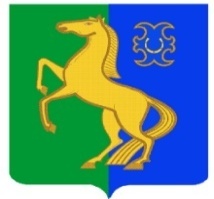 муниципаль РАЙОНЫның                                                                Усман-Ташлинский СЕЛЬСОВЕТ уҫман-ташлы АУЫЛ СОВЕТЫ                                                                      МУНИЦИПАЛЬНОГО РАЙОНА            ауыл БИЛƏмƏҺе                                                                                         ЕрмекеевскиЙ район                   советы                                                                                              РЕСПУБЛИкИ БАШКОРТОСТАН         КАРАР                                          № 17.5                                 РЕШЕНИЕ       20 май 2022 й.                                                                                         20 мая 2022 г.               О внесении изменений и дополнений в решение   Совета сельского поселения Усман-Ташлинский сельсовет  муниципального  района  Ермекеевский район Республики Башкортостан  от 30.08. 2019 г. № 34.4   «Об утверждении правил землепользования и застройки сельского поселения Усман-Ташлинский сельсовет МР Ермекеевский район Республики Башкортостан»Рассмотрев протест прокуратуры Ермекеевского района от 25.02.2022 № 3-1-2022 на решение Совета сельского поселения Усман-Ташлинский сельсовет муниципального района Ермекеевский район Республики Башкортостан от 30.08.2019 №34.4  «Об утверждении правил землепользования и застройки сельского поселения Усман-Ташлинский сельсовет МР Ермекеевский район Республики Башкортостан», и руководствуясь Федеральным законом от 01.07.2021 № 276-ФЗ «О внесении изменений в Градостроительный кодекс РФ и в отдельные законодательные акты РФ», Совет сельского поселения Усман-Ташлинский сельсовет муниципального района Ермекеевский район Республики Башкортостан Р Е Ш И Л:Внести следующие изменения в  решение Совета сельского поселения Усман-Ташлинский сельсовет  муниципального  района  Ермекеевский район Республики Башкортостан  от 30.08. 2019 г. № 34.4   «Об утверждении правил землепользования и застройки сельского поселения Усман-Ташлинский сельсовет МР Ермекеевский район Республики Башкортостан»:- пункты 3 и  5   статья 8 « Обеспечение доступа застройщиков к системам инженерной, транспортной и социальной инфраструктур общего пользования» в следующей редакции:3. Предоставление технических условий подключения объектов капитального строительства и реконструкции к сетям инженерно-технического обеспечения, а также информация о плате за подключение осуществляется организациями, осуществляющими эксплуатацию указанных сетей без взимания платы в течение семи рабочих дней по запросам соответствующих структур администрации сельского поселения Усман-Ташлинский сельсовет муниципального района Ермекеевский район Республики Башкортостан или правообладателей земельных участков либо собственников объектов капитального строительства.5. Срок действия предоставленных технических условий и срок платы за подключение устанавливаются организациями, осуществляющими эксплуатацию сетей инженерно-технического обеспечения, не менее чем на три  года или при комплексном развитии территорий не менее чем на пять лет, если иное не предусмотрено законодательством РФ. Правообладатель земельного участка в течение года с момента получения технических условий и информации о плате за подключение должен определить необходимую ему подключаемую нагрузку к сетям инженерно-технического обеспечения в пределах предоставленных ему технических условий.- абзацы 5 и 6  подпункта 11  ст. 44 « Инженерные изыскания для подготовки проектной документации. Архитектурно-строительное проектирование» изложить в следующей редакции Технические условия, предусматривающие максимальную нагрузку  и сроки подключения объектов капитального строительства к сетям инженерно-технического обеспечения, срок действия технических условий, а также информация о плате за подключение предоставляется организациями, осуществляющими эксплуатацию сетей инженерно-технического обеспечения, без взимания платы в течение семи рабочих дней по запросам органов местного самоуправления или правообладателей земельных участков.Срок действия предоставленных технических условий и срок платы за подключение устанавливаются организациями, осуществляющими эксплуатацию сетей инженерно-технического обеспечения не менее чем на три года или при комплексном развитии территории не менее чем на пять лет, если иное не предусмотрено законодательством Российской Федерации.-второй и третий абзацы пункта 6 статьи 50 «Подготовка проектной документации»  в следующей редакции:Технические условия, предусматривающие максимальную нагрузку и сроки подключения объектов капитального строительства к сетям инженерно-технического обеспечения, срок действия технических условий, а также информация о плате за подключение предоставляются организациями, осуществляющими эксплуатацию сетей инженерно-технического обеспечения, без взимания платы в течение семи рабочих дней по запросу органа, уполномоченного в области градостроительной деятельности, или правообладателей земельных участков.Срок действия предоставленных технических условий и срок платы за подключение устанавливаются организациями, осуществляющими эксплуатацию сетей инженерно-технического обеспечения, на три года или при комплексном развитии территории не менее чем на пять лет, за исключением случаев, предусмотренных законодательством.2.  Настоящее решение обнародовать путем размещения на информационном стенде в здании администрации сельского поселения и на официальном сайте сельского поселения.Глава сельского поселения Усман-Ташлинский сельсовет:                Г.Г. Гибаева 